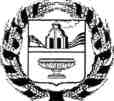 чзг  ч^»АДМИНИСТРАЦИЯ АЛТАЙСКОГО КРАЯУПРАВЛЕНИЕАЛТАЙСКОГО КРАЯ ПО ГОСУДАРСТВЕННОМУРЕГУЛИРОВАНИЮ ЦЕН И ТАРИФОВРЕШЕНИЕот   27ноября  2012 года№ 273Об установлении тарифов на тепловую энергию, поставляемую обществом с ограниченной ответственностью «Первомайские коммунальные системы» Первомайского района Алтайского края потребителям Первомайского района Алтайского края на 2013 год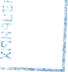 >В соответствии с Федеральным законом от 27.07.2010 № 190-ФЗ «О теплоснабжении», постановлением Правительства РФ от 26.02.2004 № 109 «О ценообразовании в отношении электрической и тепловой энергии в Российской Федерации», постановлением Администрации Алтайского края от 30.11.2011 № 695 «Об утверждении положения об управлении Алтайского края по государственному регулированию цен и тарифов», на основании решения Правления, управление Алтайского края по государственному регулированию цен и тарифов решило:Установить для потребителей муниципальных образований Баюновоключевской, Жилинский, Санниковский сельсоветы Первомайского района Алтайского края тарифы на тепловую энергию, поставляемую обществом с ограниченной ответственностью «Первомайские коммунальные системы» Первомайского района Алтайского края, с календарной разбивкой согласно приложению.Решение управления Алтайского края по государственному регулированию цен и тарифов от 14.11.2012 № 167 «Об установлении тарифов на тепловую энергию, поставляемую обществом с ограниченной ответственностью «Первомайские коммунальные системы» Первомайского района Алтайского края потребителям Первомайского района Алтайского края на 2012 год утрачивает силу с даты вступления в силу настоящего решения.   Настоящее решение вступает в силу с 1 января 2013 года;Опубликовать настоящее решение в газете « Алтайская правда»Начальник управления         С.А. Родт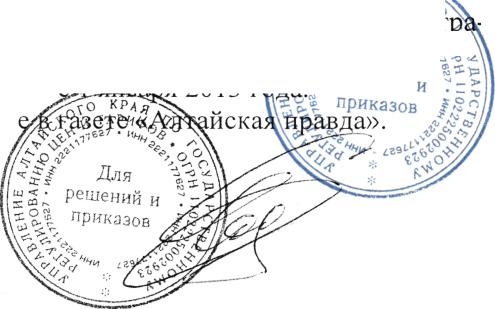 Приложениек решению управления Алтайского края
по государственному регулированию цен и
тарифов	от 27 ноября 2012 года № 273
Тарифы на тепловую энергию для потребителей муниципальных образований	Баюновоключевский, Жилинский, Санниковский сельсоветы Первомайского района Алтайского края,  поставляемую обществом с ограниченной ответственностью «Первомайские коммунальные системы» Первомайского района Алтайского края, на 2013 год* Выделяется  в целях реализации пункта 6 статьи 168 Надетого кодекса Российской Федерации (часть вторая), и (или) в соответствии с пунктом 62(3) Основ ценообразования в отношении электрической и тепловой энергии в Российской Федерации, утвержденных постановлением Правительства Российской Федерации от 26 февраля 2004 года № 109. ** топливная составляющая в тарифе на тепловую энергию 646,58 руб/Гкал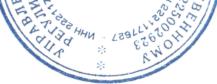 Тариф на тепловую энергию с 01.01.2013 по 30.06.2013Тариф на тепловую энергию с 01.01.2013 по 30.06.2013Тариф на тепловую энергию с 01.01.2013 по 30.06.2013Тариф на тепловую энергию с 01.01.2013 по 30.06.2013Тариф на тепловую энергию с 01.01.2013 по 30.06.2013Тариф на тепловую энергию с 01.01.2013 по 30.06.2013Тариф на тепловую энергию с 01.07.2013 по 31.12.2013Тариф на тепловую энергию с 01.07.2013 по 31.12.2013Тариф на тепловую энергию с 01.07.2013 по 31.12.2013Тариф на тепловую энергию с 01.07.2013 по 31.12.2013Тариф на тепловую энергию с 01.07.2013 по 31.12.2013Тариф на тепловую энергию с 01.07.2013 по 31.12.2013горячая водаотборный пар давлениемотборный пар давлениемотборный пар давлениемотборный пар давлениемострый иреду-цированныйпаргорячая водаотборный пар давлениемотборный пар давлениемотборный пар давлениемотборный пар давлениемострый Иредуцированнымпаргорячая водаот 1,2до 2,5 кг/см2от 2,5 до 7,0 кг/см2от 7,0 до 13,0кг/см2свыш е 13,0кг/см2острый иреду-цированныйпаргорячая водаот 1,2 до 2,5кг/см2от 2,5 до 7,0 кг/см2от 7,0ДО13,0кг/см2свыш е 13,0 кг/см2острый Иредуцированнымпар1Потребители, оплачивающие производство и передачу тепловой энергииПотребители, оплачивающие производство и передачу тепловой энергииПотребители, оплачивающие производство и передачу тепловой энергииПотребители, оплачивающие производство и передачу тепловой энергииПотребители, оплачивающие производство и передачу тепловой энергииПотребители, оплачивающие производство и передачу тепловой энергииПотребители, оплачивающие производство и передачу тепловой энергииПотребители, оплачивающие производство и передачу тепловой энергииПотребители, оплачивающие производство и передачу тепловой энергииПотребители, оплачивающие производство и передачу тепловой энергииПотребители, оплачивающие производство и передачу тепловой энергииПотребители, оплачивающие производство и передачу тепловой энергииПотребители, оплачивающие производство и передачу тепловой энергииодноставочный руб./Гкал (НДС не облагается)1797,20-----1928,00-----двухставочныйза энергию руб./Гкал-----------|за мощность тыс. руб. в месяц/Гкал/ч------------Население (тариф указывается с учетом НДС)*Население (тариф указывается с учетом НДС)*Население (тариф указывается с учетом НДС)*Население (тариф указывается с учетом НДС)*Население (тариф указывается с учетом НДС)*Население (тариф указывается с учетом НДС)*Население (тариф указывается с учетом НДС)*одноставочный руб./Гкал (НДС не облагается)1797,20-----1928,00-----двухставочныйза энергию руб./Гкал------------за мощность тыс. руб. в месяц/Гкал/ч------------2Потребители, оплачивающие производство тепловой энергии (получающие тепловую энергию на коллекторах производителей)Потребители, оплачивающие производство тепловой энергии (получающие тепловую энергию на коллекторах производителей)Потребители, оплачивающие производство тепловой энергии (получающие тепловую энергию на коллекторах производителей)Потребители, оплачивающие производство тепловой энергии (получающие тепловую энергию на коллекторах производителей)Потребители, оплачивающие производство тепловой энергии (получающие тепловую энергию на коллекторах производителей)Потребители, оплачивающие производство тепловой энергии (получающие тепловую энергию на коллекторах производителей)Потребители, оплачивающие производство тепловой энергии (получающие тепловую энергию на коллекторах производителей)Потребители, оплачивающие производство тепловой энергии (получающие тепловую энергию на коллекторах производителей)Потребители, оплачивающие производство тепловой энергии (получающие тепловую энергию на коллекторах производителей)Потребители, оплачивающие производство тепловой энергии (получающие тепловую энергию на коллекторах производителей)Потребители, оплачивающие производство тепловой энергии (получающие тепловую энергию на коллекторах производителей)Потребители, оплачивающие производство тепловой энергии (получающие тепловую энергию на коллекторах производителей)Потребители, оплачивающие производство тепловой энергии (получающие тепловую энергию на коллекторах производителей)одноставочный руб./Гкал (НДС не облагается)1300,90-----1394,70-----двухставочныйза энергию руб./Гкал------------за мощность тыс. руб. в месяц/Гкал/ч-----------!Население (тариф указывается с учетом НДС)*Население (тариф указывается с учетом НДС)*Население (тариф указывается с учетом НДС)*Население (тариф указывается с учетом НДС)*Население (тариф указывается с учетом НДС)*Население (тариф указывается с учетом НДС)*Население (тариф указывается с учетом НДС)*одноставочный руб./Гкал (НДС не облагается)1300,90-----1394,70-----двухставочныйза энергию руб./Гкал------------за мощость тыс. руб. в месяц/Гкал/ч--------	-__-